Le concordeLe concorde est un avion AIR France.Cet avion parcourt la distance de Paris à  New York en 3 heures. Cet avion va jusqu’a mach 2 (2 fois la vitesse du son).Le concorde est un avion de ligne supersonique construit par l’association du Sud Aviation devenue par la suite Aérosptiale. Cet avion a le bec qui peut pivoter vers le bas et revenir à la normal. Cet avion peut prendre 100 passagers.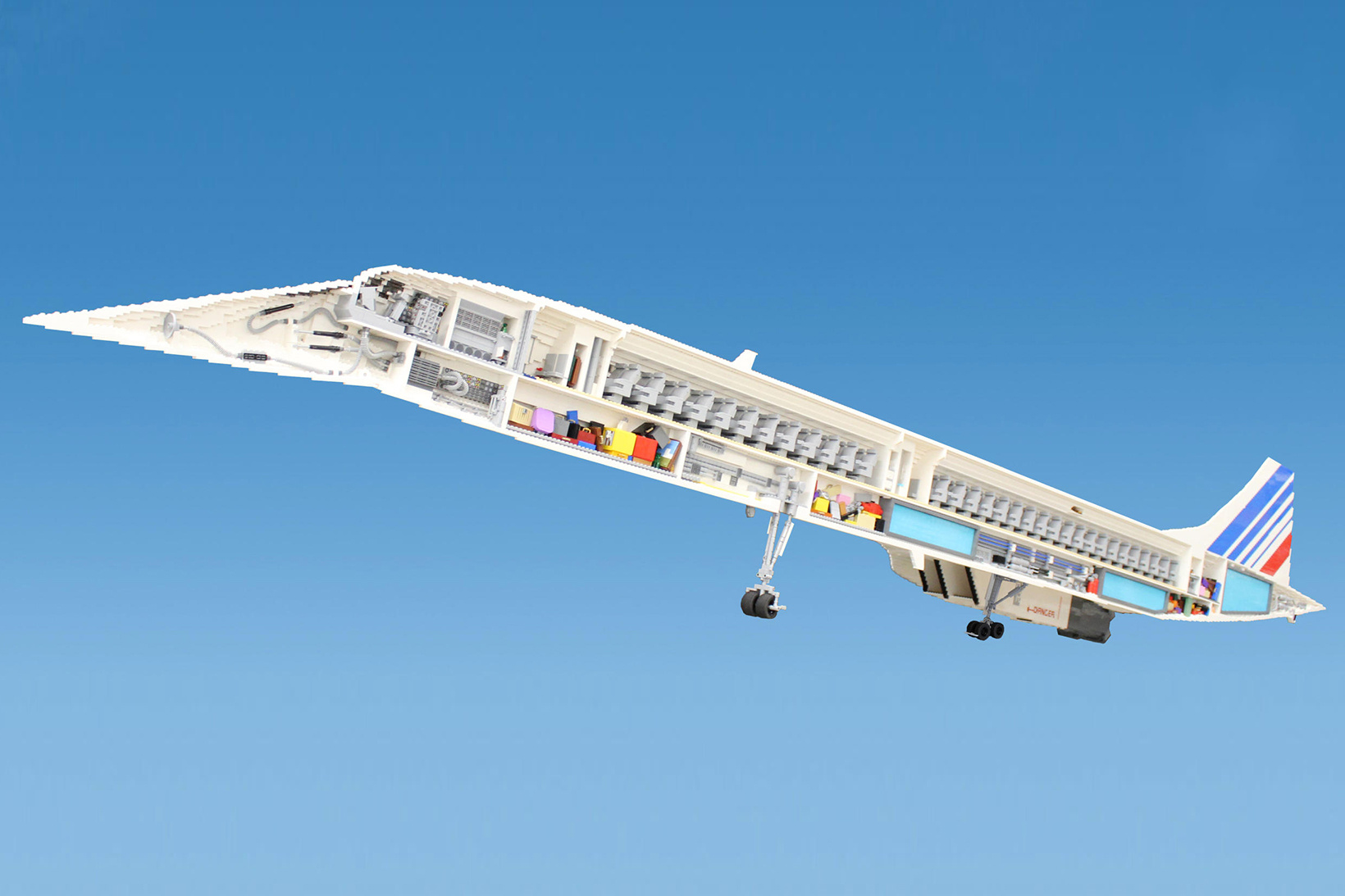                         Pourquoi il existe plusCet avion s’est craché le 25 juillet 2000 sur un hôtel en France. Il y a eu 113 morts.Cet avion ne vol plus car l’essence, l’entretien et les places étaient très cher.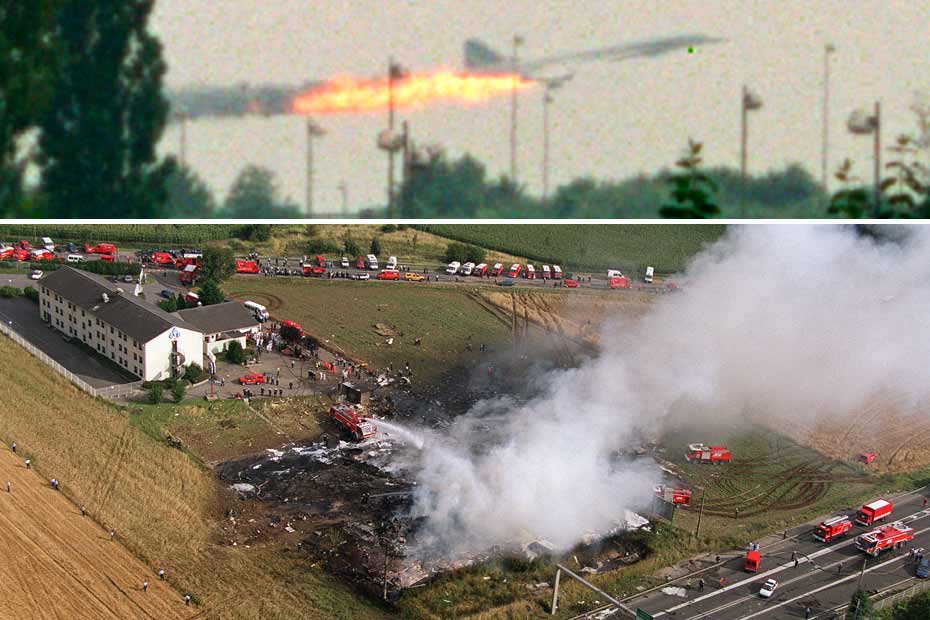 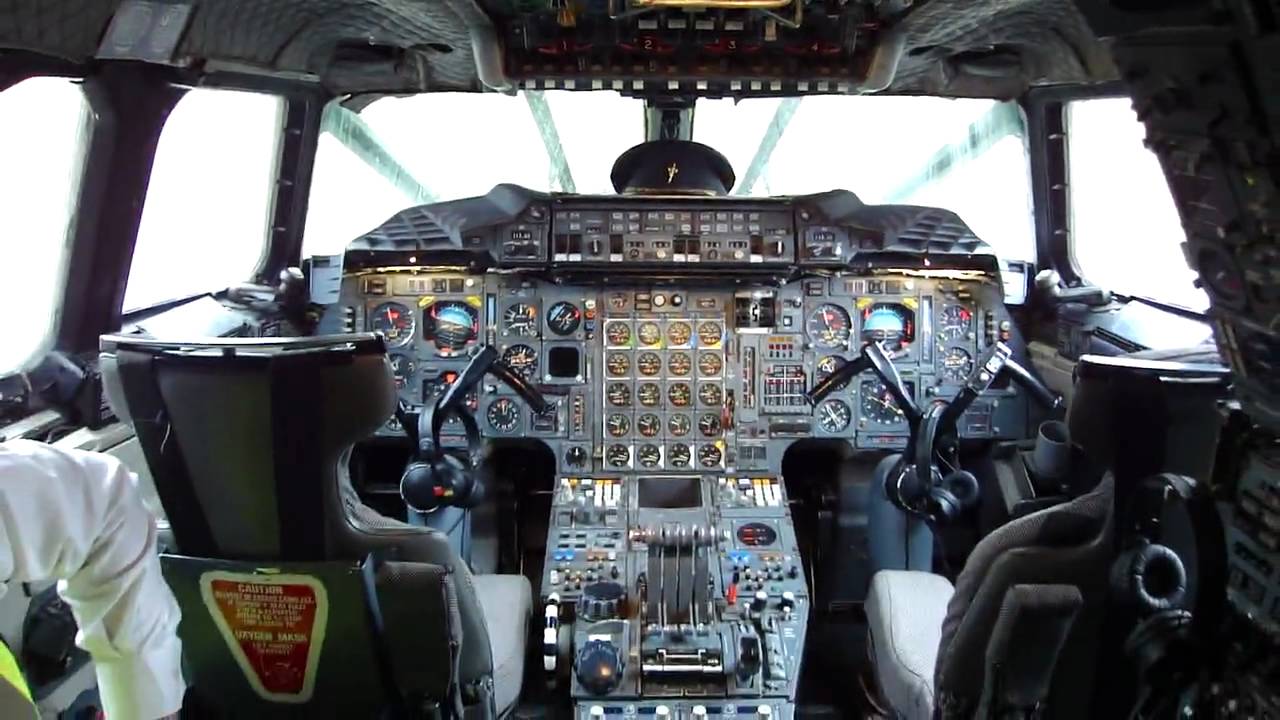 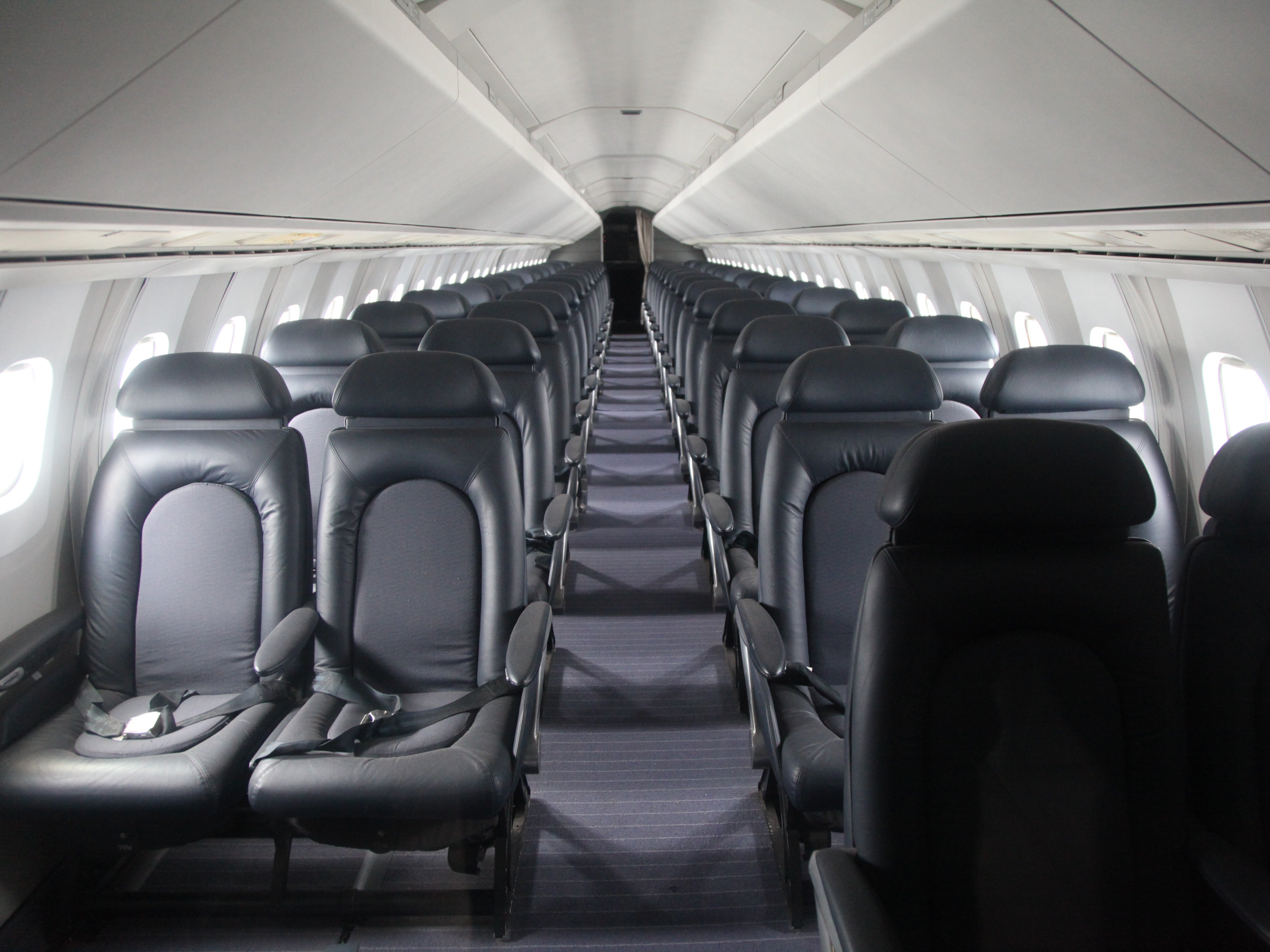 ROMAIN, LEINA 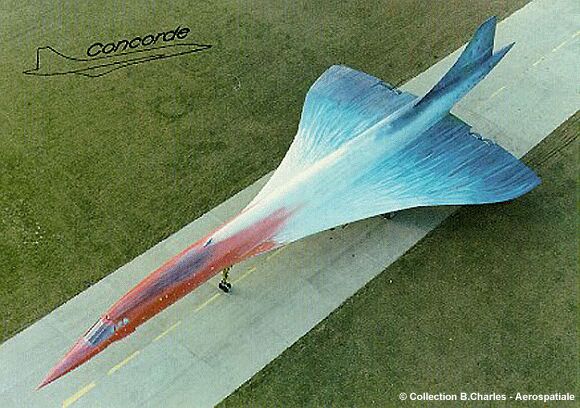 